作 者 推 荐安娜·道恩斯（Anna Downes）作者简介：安娜·道恩斯（Anna Downes）在英国谢菲尔德出生、长大。她拥有曼彻斯特大学（Manchester University）和皇家戏剧艺术学院（RADA）的学位（分别是戏剧专业和表演专业）。在她开始从事写作之前，她是一名演员，曾在英国广播公司的电视节目《伦敦东区》（Eastenders）、《伤亡》（Casualty,）、《霍尔比城》（Holby City）和《达尔齐尔与帕斯科》（Dalziel and Pascoe）中露面，并在伦敦西区长期上演的舞台剧《化妆师》（"The Dresser"）中扮演一个角色。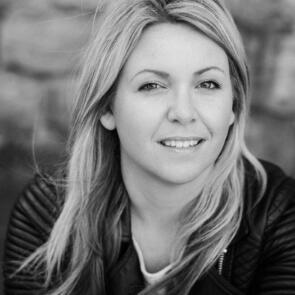 她曾经在《十二宫文学评论》（Zodiac Literary Review）上发表短篇小说，该作品入围悉尼作家的房间短篇小说奖（Sydney Writers Room Short Story Prize）短名单和玛格丽特河短篇小说比赛（Margaret River Short Story Competition）长名单。《安全之所》（The Safe Place ）这部作品的灵感来自于安娜于2009年到2010年期间在一个偏远的法国庄园做管家的经历。她现在与丈夫及两个孩子一起生活在澳大利亚悉尼北部。最新作品：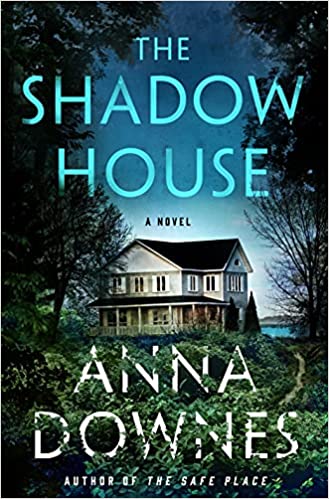 中文书名：《暗影之家》英文书名：THE SHADOW HOUSE作    者：Anna Downes出 版 社：Minotaur Books代理公司：Curtis Brown/ANA/Claire Qiao页    数：320页出版时间：2022年4月代理地区：中国大陆、台湾审读资料：电子稿类    型：惊悚悬疑内容简介：    松树岭。创造你想要的生活。    艾丽克斯（Alex）抵达了松树岭，一个位于深山、森林环绕的生态村。她打定主意，要为自己和她的两个孩子创造新的生活，而这个远离现代世界的乡村社区，似乎正是一个最完美的选择。    优美，平静，安全。    但是紧接着，罪恶的盒子也一个接着一个抵达了这里，它们一点一点地吞噬了艾丽克斯的平静生活。她开始听说多年前在这里发生的可怕故事，更可怕的是，对于艾丽克斯来说它们都惊人地熟悉。    骨头，玩偶，鲜血。    历史似乎正在重演。艾丽克斯来此地的目的是要保护她的孩子免受伤害，但在这个小小的乡村天堂，他们却要面临前所未有的危险。    安娜·道恩斯（Anna Downes）的《暗影之家》（The Shadow House）讲述了一位女性为了保护自己的孩子所进行的一场不惜一切代价的绝望之旅，这部作品异常紧张，也极具悬念，在一个偏远的乡村，一切都远非表面看起来的样子。媒体评价：    “描写生动，令人紧张不安。”----坎迪斯·福克斯（Candice Fox），畅销书《绯红湖水》（Crimson Lake）的作者    “这本书太令人心惊肉跳了！”----莎拉·福斯特（Sara Foster），《寂静》（The Hush）的作者    “这部惊心动魄的小说包含了绝佳的背景设定和以毁天灭地的决心展开的剧情。”----凯特·纳恩（Kayte Nunn），《植物学家的女儿》（The Botanist’s Daughter）的作者    “一部精彩、曲折的惊悚小说，每一步剧情发展都近乎完美。”----凯特·米登霍尔（Kate Mildenhall），《母亲的过错》（The Mother Fault）的作者中文书名：《安全之所》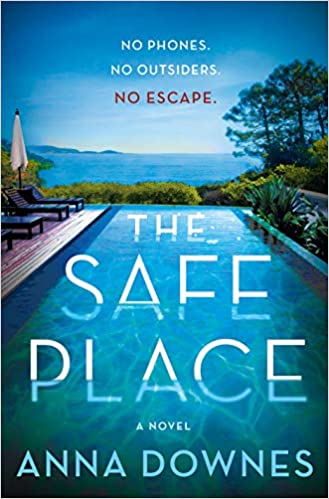 英文书名：THE SAFE PLACE作    者：Anna Downes出 版 社：Minotaur Books代理公司：Curtis Brown/ANA/Claire Qiao页    数：368页出版时间：2020年7月代理地区：中国大陆、台湾审读资料：电子稿类    型：惊悚悬疑版权已授：克罗地亚、荷兰、德国、匈牙利、俄罗斯、乌克兰。内容简介：    安娜·道恩斯（Anna Downes）的处女作《安全之所》（ The Safe Place）是一部气氛烘托得无比紧张的小说，它是完美的夏日悬疑小说，既带有露丝·韦尔（Ruth Ware）的现代哥特式风格，也带有丽莎·朱厄尔（Lisa Jewell）的家庭关系中的复杂伦理。    欢迎来到天堂……你还能离开这里吗？    艾米丽一团糟。    艾米丽·普劳德曼（Emily Proudman）在悲惨的一天当中，不仅失去了她的临时代理人，还有她的工作和公寓。    艾米丽绝望了。    斯科特·丹尼（Scott Denny）是一位成功并且极具魅力的首席执行官，他有一个无论是他的商业智慧，还是他的巨额财富都无法解决的问题——直到他遇到了艾米丽。    艾米丽很完美。    斯科特为埃米莉提供了一份暑期工作，在他偏远美丽的法国庄园当管家。爱米丽被他可爱的妻子尼娜（Nina）和他们古怪的小女儿奥雷莉亚（Aurelia）迷住了，一全身心地投入到了这片泳池、美酒的绿洲当中。但是，埃米莉很快便意识到，斯科特和尼娜隐藏着危险的秘密，如果她不配合，后果可能是致命的。媒体评价：    “我被你们这些书呆子强烈推荐了这部《安全之所》，我听从了你们的建议，读过之后，我很高兴我这么做了。这本书非常有趣，充满了生动的描写和气氛烘托。我完全被它迷住了。让我告诉你，这种事情在我身上很少发生。我很喜欢这本书中的人物，作者把他们栩栩如生地呈现出来，他们的怪癖，他们的缺点和长处，都在书中一览无余。《安全之所》引人入胜，具有令人无法抗拒的悬念，我的注意力从第一页到最后一页一直被牢牢抓住。我建议你也找一处泳池边的地方，一边品尝草莓玛格丽特鸡尾酒，一边阅读这本书。这是一部完美的夏日悬疑小说，我给它打五颗星。”----克里斯蒂娜·麦克唐纳德（Christina McDonald），《今日美国》（USA Today）畅销书作者    “哇！我从昨天晚上开始阅读《安全之所》，不看完绝不能睡觉！它就和大家说的一样激动人心，扣人心弦。我迫不及待地想要你也来看看这部在悬疑小说领域大放异彩的这本书了。现在就把它加入到你的必读清单上，因为它无疑会在7月上市时成为大热的图书。”----凯特·米尔登霍尔（Kate Mildenhall）谢谢您的阅读！请将反馈信息发至：乔明睿（Claire Qiao）安德鲁﹒纳伯格联合国际有限公司北京代表处
北京市海淀区中关村大街甲59号中国人民大学文化大厦1705室, 邮编：100872
电话：010-82449026传真：010-82504200
Email: Claire@nurnberg.com.cn网址：www.nurnberg.com.cn微博：http://weibo.com/nurnberg豆瓣小站：http://site.douban.com/110577/微信订阅号：ANABJ2002